JOB APPLICATION FORM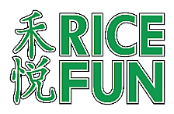 PERSONAL INFORMATIONFirst Name: _________________________________________ Last Name: _____________________________________Date of Birth: __________________ Age: _________  Phone Number: (________) _______________________________Address: __________________________________________________________________________________________POSITION DESIRED:Front End Team MemberStarts at $8 per hour with 2 shifts. Please circle desired shift:		Morning (10 am-4 pm)		Night (4-10 pm)As a Morning Front End Team Member, will you work as a Tea Maker?   YES or NOAs an Evening Front End Team Member, will you work as a Closer?    YES or NOCater Team MemberStarts at $9 per hour and hours are 9 am to 2 pm.As a caterer, have you worked elsewhere in this field?   YES or NOAs a caterer, can we use your vehicle for delivery?    YES or NOKitchen Prep Team MemberStarts at $8 per hour. Please circle desired shift:		9:30 am- 2:30 pm	1:30-5:30 pm	5 -10 pmAs a Kitchen Prep chef, have you worked anywhere else as a prep chef?   YES or NOIf you answered YES, please answer the next questions:If you chop one jumbo yellow onion into small pieces, how long will it take you (in minutes)?  _________If you cut one large carrot into small pieces, how long will it take you (in minutes)?  ___________Will you be willing to cut raw meat?   YES or NOWill you be willing to wash pots and pans?   YES or NOGeneral QuestionsDo you drive your own car?    YES or NODo you have any traffic violations in the past two years?  YES or NO  If YES, please list:____________________________Are you currently in school?   YES or NOAre you married?   YES or NODo you have children?   YES or NO   If YES, how many, and what ages? _________________________________________Are you allergic to bleach or any other chemicals?   YES or NOAVAILABLE DAYS AND TIMES:How many hours do you want each week? ________	Will you work a double shift?   YES or NOEMPLOYMENT HISTORY—PRESENT OR LAST POSITIONEmployer: ________________________________________________________	City: ___________________________Employer Phone: _____________________ Position: ___________________________ Wages: ___________ (per hour)Reason for Leaving: _________________________________________________________________________________I certify that information contained in this application is true and complete. I understand that false information may be grounds for not hiring me or for immediate termination of employment at any point in the future if I am hired. I authorize the verification of any and/or all information listed above.Signature: ____________________________________________	Date: __________________________________Monday_______________Tuesday_______________Wednesday____________Thursday_____________Friday_________________Saturday_______________Sunday________________